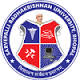 SARVEPALLI RADHAKRISHNAN UNIVERSITY, BHOPALTIME TABLEEXAMINATION MARCH-2022 (OFFLINE)MCA I SEMESTER (FOR 2021 BATCH ADMITTED STUDENTS)                                                                            Time: - 11:00 AM to 02:00 PMAs per Approval by Vice Chancellor										Exam Controller           NOTE: - 1. For Practical/Viva contact to your respective department.   2. Candidate should note the dates & sequence of question paper carefully.               3. Read guidelines carefully.                    21/03/2022Monday23/03/2022Wednesday24/03/2022Thursday25/03/2022Friday26/03/2022SaturdayCA101Software EngineeringCA102Programming C & C++CA103                       Theory Of ComputationCA104Computer NetworkCA105Data Base Management System